Veterinary Vaccines Notesheet    by C Kohn, Agricultural Sciences - WUHS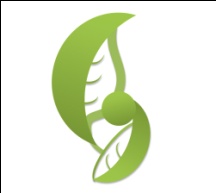 Name: 										 Hour		Date: 			  Date Assignment is due:  Thursday before quiz	  Why late? 						Score: +   ✓ -
			Day of Week	Date 				If your project was late, describe whyDirections: Use the accompanying PowerPoint (http://bit.ly/vet-vaccines) to complete this sheet. This sheet will be due upon the completion of the PowerPoint in class.  These assignments are graded on a +/√/- scale.What are the two classes of veterinary pharmaceuticals and what are their purposes? 
How do biologicals prevent a disease from occurring?

														
Who created the first “vaccine” in 1796? 									
How did he create this vaccine? 										

													
Why are biologicals effective in preventing a disease?								
What is the role of the vaccine?										
What is the role of the immune system?									
Why are vaccines so sensitive? 											

														
What are 5 ways in which a vaccine can be rendered ineffective? 
Why must the virulence of vaccines be balanced? 								

														  
If a vaccine is too strong, what will happen? 									
If a vaccine is too weak, what will happen? 									
Define “vaccine”: 												
What are the three kinds of vaccine? 										
What is a live vaccine? 												
What are the advantages of this kind?									
What are the disadvantages? 										
What is a killed vaccine? 											
What are the advantages of this kind?									
What are the disadvantages? 										
What is a modified live vaccine? 										

														What is an antiserum? 												

														
What kind of immunity is created by an antiserum? 					
Why don’t antiserum’s cause an immune response? 							

													
What is an antitoxin? 												
What two things does the tetanus antitoxin do? 								

													
What is a toxoid? 												
What is an adjuvant? 												
In what two ways do adjuvants improve the performance a vaccine? 						

														
What is the Immune Primary Response? 									

														
What do Y-shaped antibodies bind to? 										
After an antibody has bound to a pathogen, what happens next? 						

														
How do memory cells form? 											

														
What role do the memory cells play in preventing a disease? 							

														
What is the Immune Secondary Response? 									

														
What are the most common sizes for needles for livestock: 							
List the seven steps for filling a syringe: 										

														

														

														

														
How do you prep the injection site: 										

														
List four kinds of injections: 											

														
Unit Wrap-up C. Kohn, Agricultural Sciences - Waterford WI 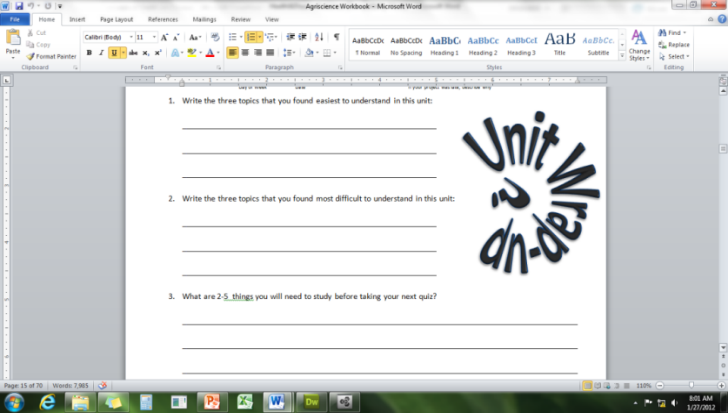 This page is designed to help raise your grade while enabling you to develop skills you will need for after high 
school. You will need to complete every question and blank in order to receive full credit for your notes. Note: if you cannot come up with a strategy to remember a difficult concept on your own, see your instructor for help. What is a topic or concept from this unit that you found to be more challenging? Write or describe below:

														

In the space below, create a mnemonic, rhyme, analogy, or other strategy to help you remember this particular concept: 

														
What is a 2nd topic or concept from this unit that you found to be more challenging? Write or describe below:

														

In the space below, create a mnemonic, rhyme, analogy, or other strategy to help you remember this particular concept: 

														
What is a 3rd topic or concept from this unit that you found to be more challenging? Write or describe below:

														

In the space below, create a mnemonic, rhyme, analogy, or other strategy to help you remember this particular concept: 

														
Circle the most appropriate response. You will only be graded on whether or not you completed this section, so be entirely honest with yourself when completing this section. 
Circle one: I used my notes outside of class to prepare for the quiz.  		Definitely  –  Yes  –  Sort of  -  NoCircle one: I took extra notes in the margins for very difficult concepts.  	Definitely  –  Yes  –  Sort of  -  NoCircle one: I created a personal strategy for at least three difficult items.  	Definitely  –  Yes  –  Sort of  -  NoCircle one: I was very involved and actively studying during the quiz review.  	Definitely  –  Yes  –  Sort of  -  NoCircle one: I think I will be satisfied with the quiz grade I received this week.  	Definitely  –  Yes  –  Sort of  -  NoCircle one: I might need to meet with the instructor outside of class.  	Definitely  –  Yes  –  Sort of  -  No